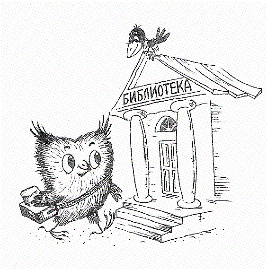                                      Методический калейдоскоп                                                       Выпуск 3                                           Уважаемые коллеги!     Изучение интересов читателей — важная органическая часть библиотечной деятельности, которая осуществляется в основном в процессе работы с читателями. При этом применяется совокупность специальных методов — анализ материалов библиотечной статистики, читательских и книжных формуляров, материалов справочно-библиографической работы и др. Предлагаем вашему вниманию  информацию по анализу читательских формуляров.    Анализ читательских формуляров может быть ориентированным и углубленным.   Ориентированный анализ является составной частью обслуживания читателей, например, просмотр формуляра во время посещения читателем библиотеки или статистическая отработка ряда формуляров.     Углубленный анализ проводится периодически или эпизодически. Он бывает индивидуальным и групповым.    Индивидуальный анализ формуляров отдельных читателей проводят ежегодно или раз в полугодие. Просматривая записи в формуляре, устанавливают, сколько всего книг, по каким отделам знаний, видам литературы, какие именно книги, в какой последовательности читатель брал за анализируемый период, сколько в среднем книг он брал в течение месяца или года. Это позволяет судить о направленности содержания чтения, его системе, характере. Но записи выданных книг не могут служить единственным основанием для серьезного суждения о читателе. Как сказано, сведения в формуляре ограничены. Их нужно анализировать одновременно с записями наблюдений и с другими материалами о читателе (отзывы о книгах, высказывания, учтенные во время массовых мероприятий и т.д.). В результате сопоставления содержания чтения с его мотивами делают выводы о круге читательских интересов, их содержании, развитии и устойчивости, намечается план дальнейшего руководства чтением. Его фиксируют на карточке, которую вкладывают в формуляр, а иногда - в личном дневнике библиотекаря.     Групповой анализ формуляров проводится по-разному. Для выявления читаемости литературы на определенную тему подсчитывают по формулярам, сколько человек в группе брали в течение полугодия или года по одной книге на данную тему, сколько - по две, по три и так далее.   Групповой анализ формуляров позволяет выяснить широту интересов каждой группы и показать интенсивность чтения по ведущим темам. Широта интересов читательской группы проявляется в том, как читается литература по различным отраслям знания и темам.   Для группового анализа необходимо брать однородную группу, участники которой объединены одним или несколькими социально-демографическими признаками (возраст, образование и т.д.).   Для выяснения разносторонности чтения можно проводить анализ по следующей форме:    В таблице указывается количество посещений и книг, выданных читателю, формуляр которого анализировался. Итоговые данные таблицы могут показать, скажем, преобладание интересов к научной фантастике, фэнтези, пробелы в чтении русской классической литературы и т.д.    В зависимости от того, интересы какой группы (класса) изучаются, число граф в таблице можно менять. Например, графу «Художественная литература» можно разбить следующим образом: русская и зарубежная литература.    Групповой анализ помогает также выяснить самого активного и пассивного читателя.   В графу «Примечания» можно вносить дополнительные сведения, объясняющие мотивы спроса. Также в эту графу вносятся сведения о замечаниях и задолженности читателей.   Результатом анализа должен стать план дальнейшей работы с группой, в который должны войти мероприятия индивидуальной и массовой работы (индивидуальные беседы, книжные выставки, групповые беседы, библиографические обзоры, литературно-музыкальные композиции, викторины и т.д.)   Качество анализа и эффективность принятых мер можно проверить. Для этого нужно через какой-то срок (4-6 месяцев) провести повторный анализ формуляров данной группы (класса) и сопоставить полученные сведения с предыдущим анализом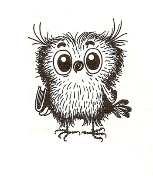                                 Центральная детская библиотека                                                        2018 год№Сведения о читателеКоличество книговыдачКоличество посещенийЛитература      по отраслямПримечания12…итого